Utenos vaikų ir jaunimo užimtumo centro Vaikų dienos centrasInformacija Utenos Vaikų dienos centro facebook  puslapyjeGegužės 25 d. Utenos Vaikų Dienos Centras, Utenos Vaikų dienos centras "Draugystė" ir Biliakiemio vaikų dienos centras dalyvavo Priešgaisrinės apsaugos ir gelbėjimo tarnybos prie Vidaus reikalų ministerijos Utenos skyriaus organizuotoje prevencinėje akcijoje "Būk saugus mokiny". Vaikai susipažino su ugniagesio profesija ir veikla, apžiūrėjo įrangą, o kai kurie net pažadėjo tapti ugniagesiais gelbėtojais.Dėkojame Ievai Kuliešienei ir PGT budinčiai pamainai 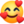 Išvyką Utenos VJUC Vaikų dienos centro vaikams organizavo socialinė pedagogė Asta Markauskienė.https://www.facebook.com/profile.php?id=100068102154552Kelios foto iš išvykos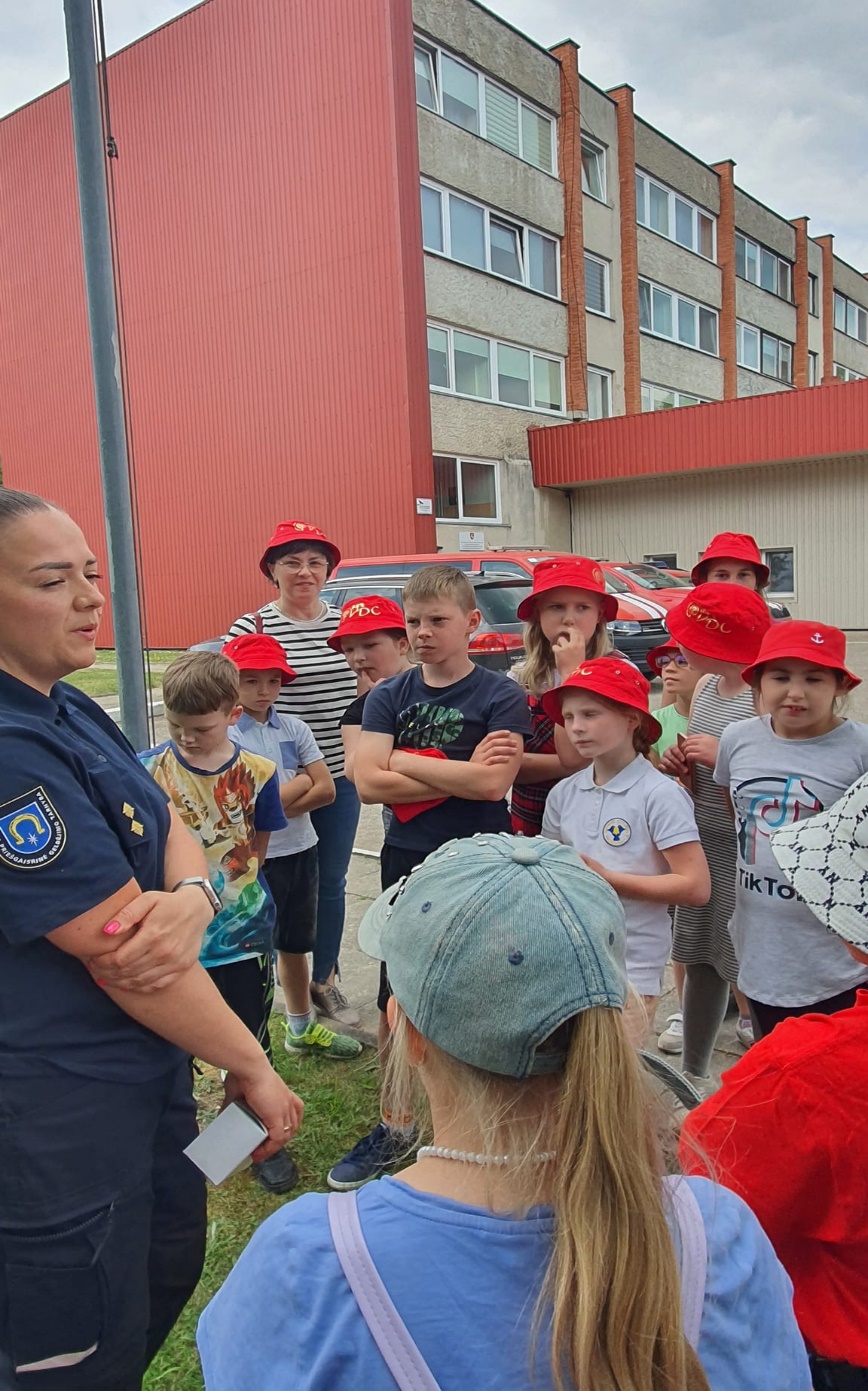 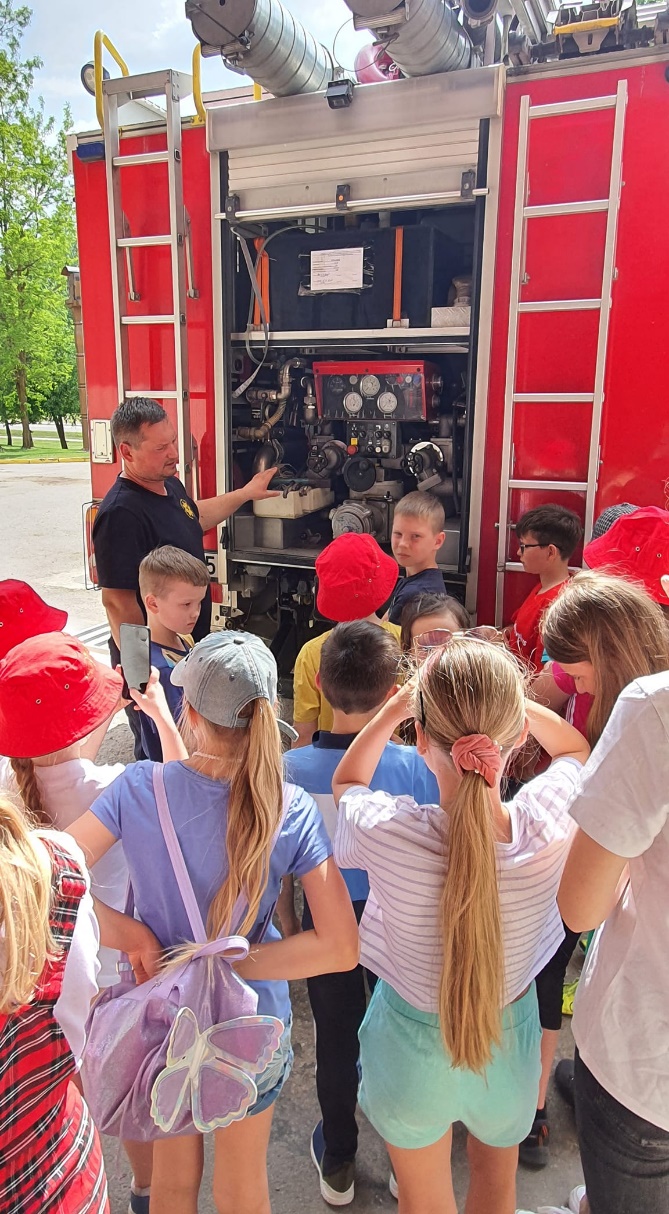 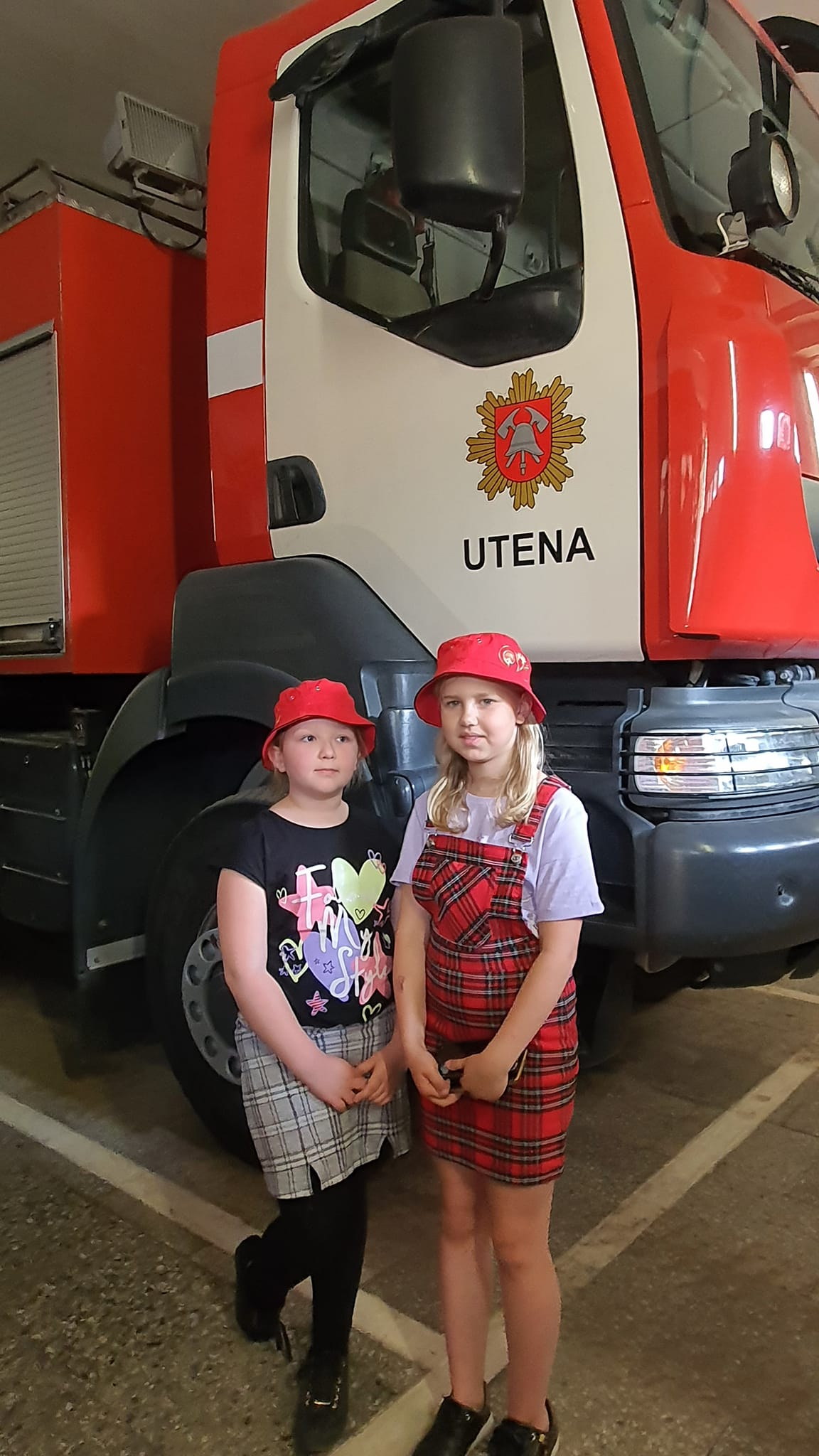 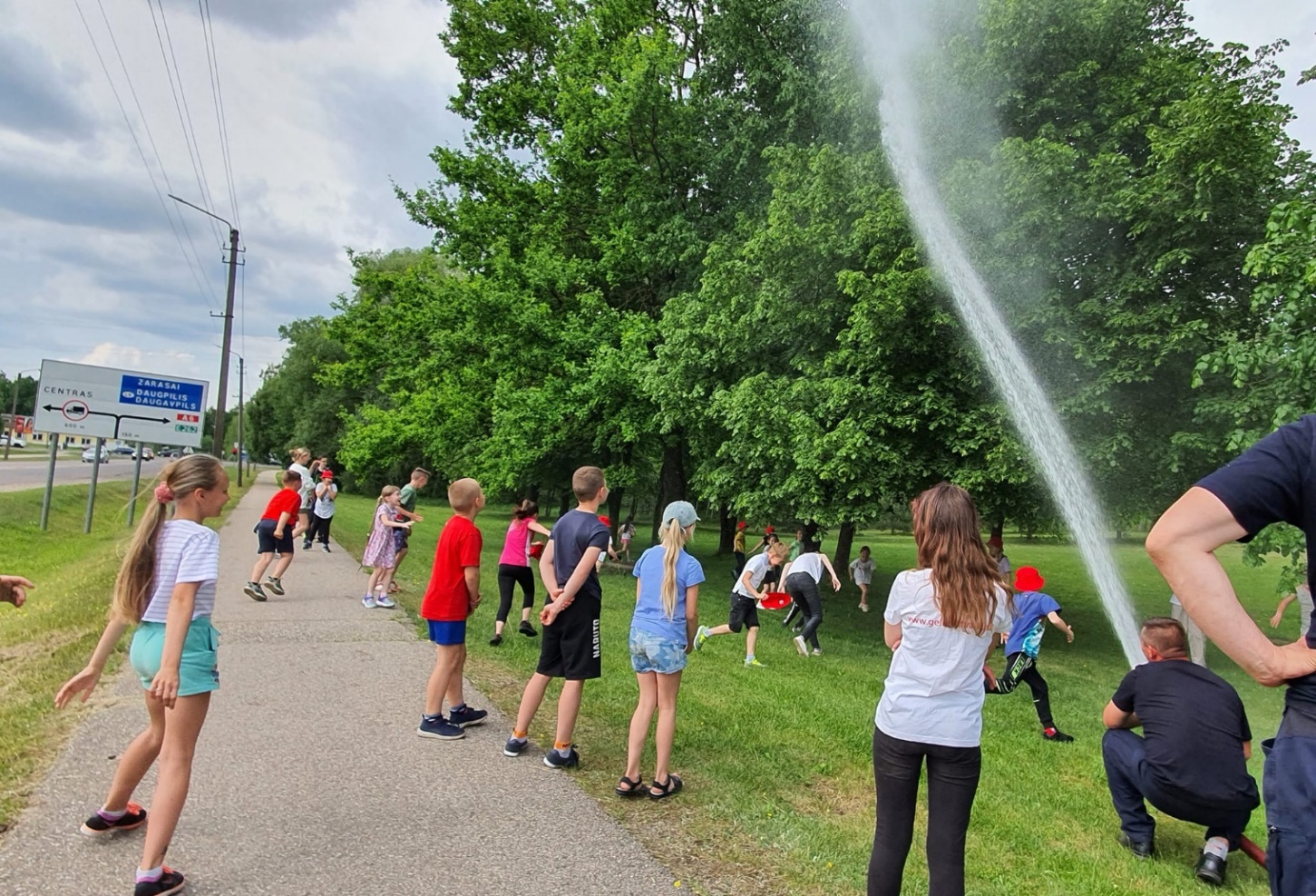 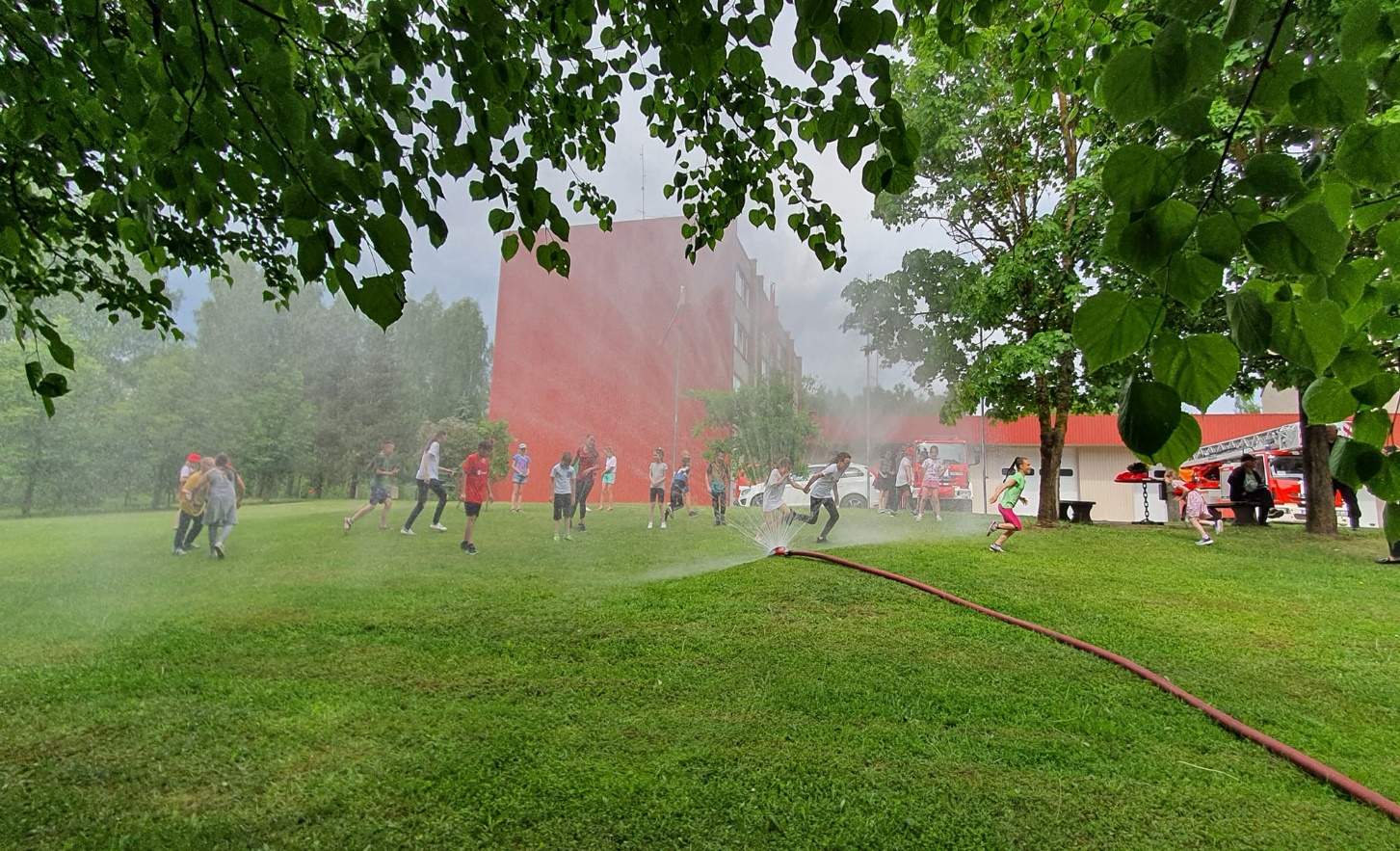 